Школа опыта и мастерства.  Мастер- класс: «Игры на перемене – играй,  отдыхай, развивайся!»    В рамках работы Краевого Ресурсного консультационного центра для родителей (координатор Данченко Надежда Владимировна, руководитель Охрименко Марина Викторовна), в ГКОУ «Специальная (коррекционная) общеобразовательная школа – интернат № 1» 24 марта 2022 года был проведен дистанционный мастер- класс «Игры на перемене – играй, отдыхай, развивайся!»      Цель мероприятия: повышение профессиональной компетенции педагогов  в использовании игровой деятельности при проведении перемен между уроками.       На  мероприятие  были приглашены педагоги общеобразовательных школ города - курорта Железноводска, пос. Иноземцево, пос. Капельница.	По окончанию мероприятия педагоги, принявшие активное участие в мастер-классе, оставили положительные отзывы и получили сертификаты участников.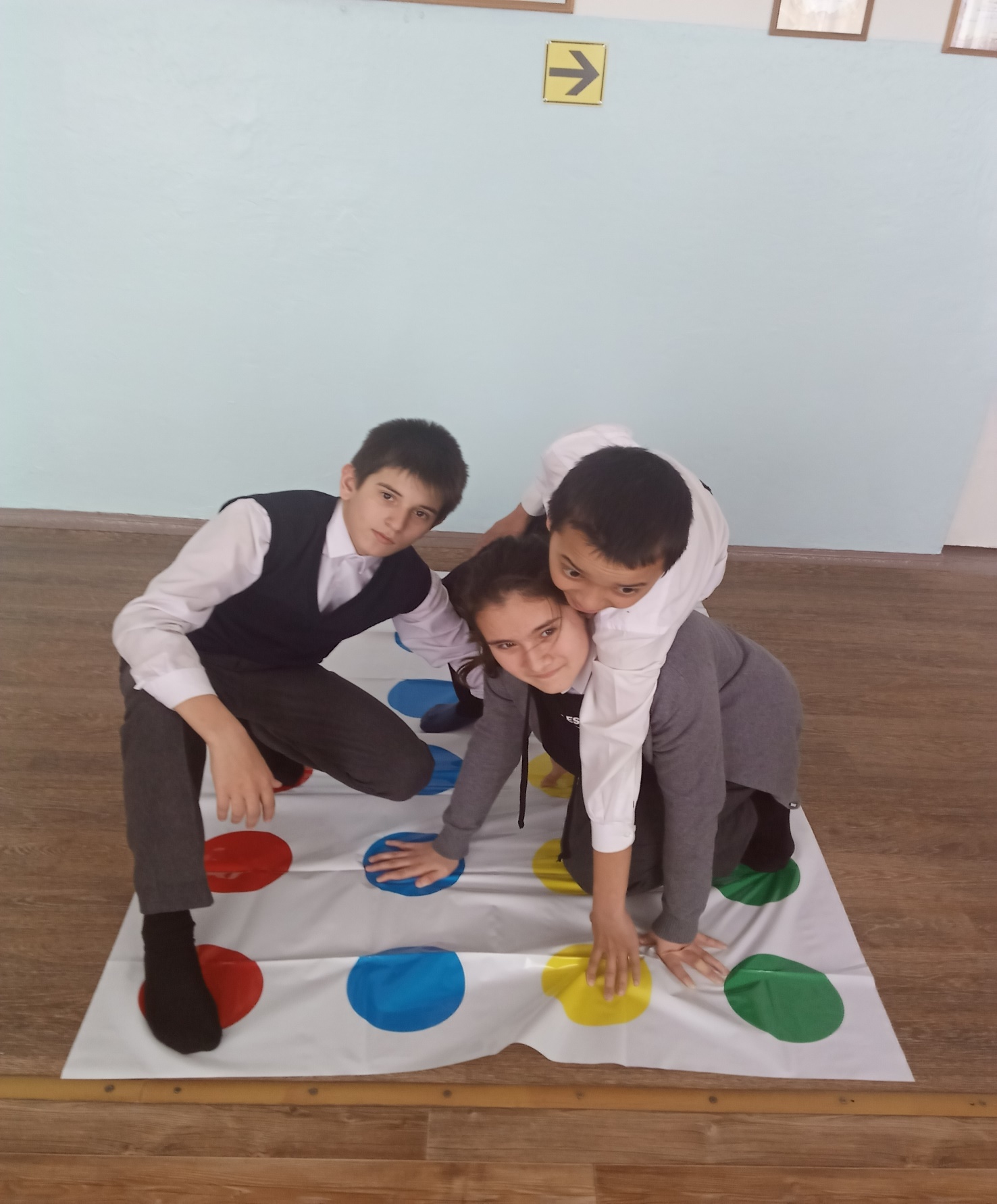 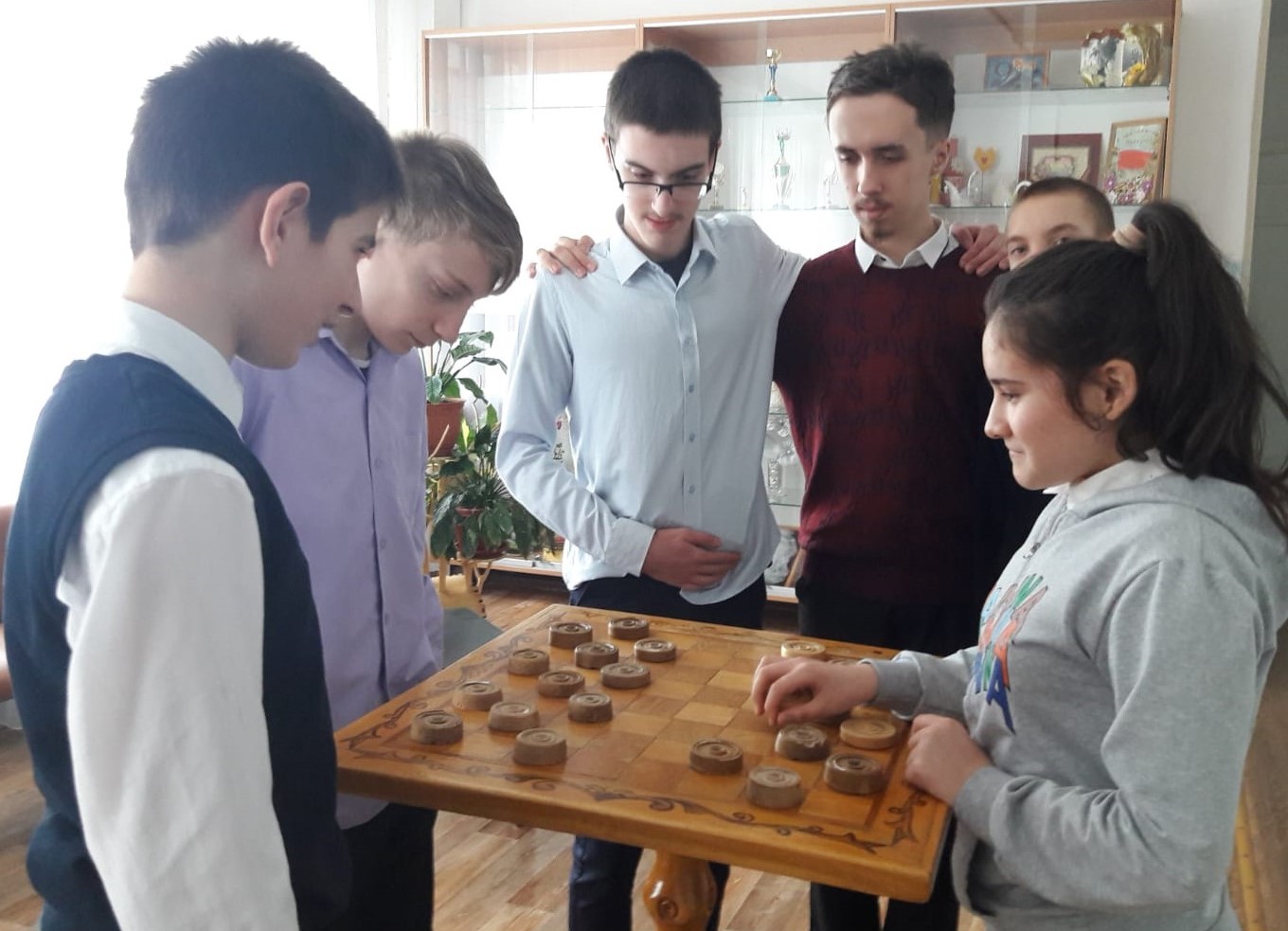 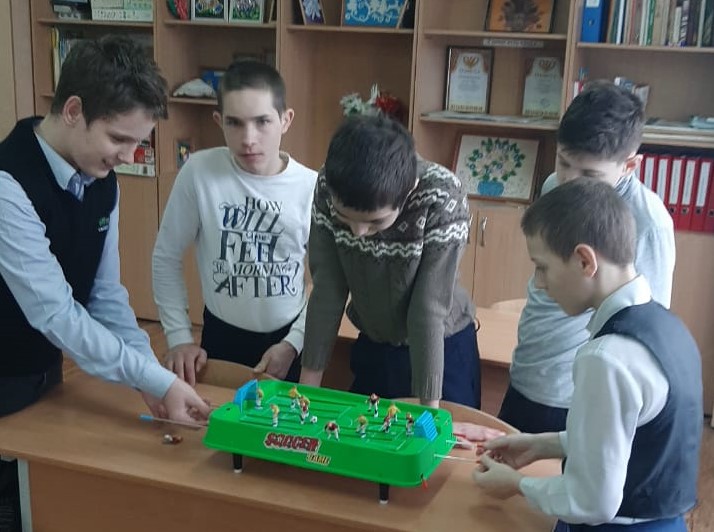 